HoofdgerechtenVleesspecialiteiten CHATEAU BRIAND  (voor 2 personen) stroganoff 	58STOOFPOT KALFSVLEES A LA STIFADO  	26
  zacht gegaard met ui ,tomaat en een zoete rode wijnTOURNEDOS  	29
 met rode wijnsaus of jus van zoet & pittig (Sopro)ASPERGE’S  GESERVEERD MET BOERENHAM OF ZALM	27
  met gekookte krieltjes en botersausCORDON BLEU ÉPINARD	28
  op een bedje van spinazieVELUWSE RUNDER RIBEYE	26
  op de grill bereide ribeye met gorgonzolasaus KALFSSCHNITZEL	24
  biologisch van de farm-fields, geserveerd met citroenVisgerechtenKABELJAUW IN CAMICIA	25
  met zachte botersaus en worteltjesZALM KALAMATA	24
  uit de oven met de lekkerste olijfolieNOORDZEETONG A LA MEUNIERE  	45
  deze bereiden wij op molenaars wijze SLIPTONG  (2 stuks)	24
  met een remouladesaus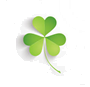 VEGETARISCH	24
  laat u verrassen met een variatie van kleine gerechtjes
